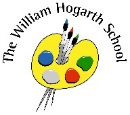 Spring Term 2 Curriculum Map – Reception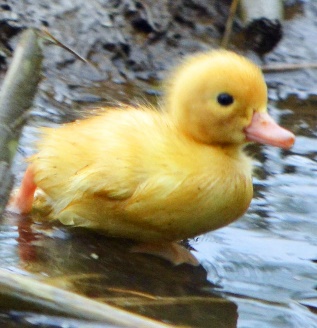 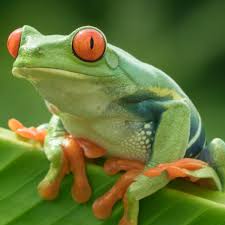 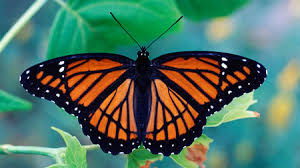 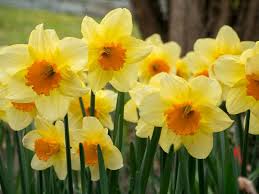 